	OROSZI KÖZSÉG POLGÁRMESTERE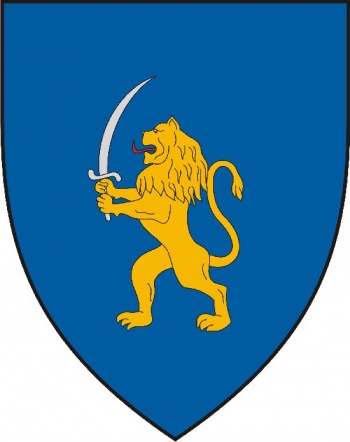 	8458, Oroszi, Szabadság u. 27.	e-mail: onkormanyzat@oroszi.hu__________________________________________________________________________________________M  E  G  H  Í  V  ÓOroszi Község Önkormányzatának Képviselő-testülete2016. május 10-én (kedden) 1700 órai kezdettel nyilvános ülésttart, melyre meghívom.Az ülés helye: Oroszi Művelődési Ház 		          8458 Oroszi, Szabadság utca 27.       N A P I R E N DT á r g y :		Előadó:Az ülésen való megjelenésére feltétlen számítok. Esetleges távolmaradását kérem, szíveskedjen előre bejelenteni.O r o s z i , 2016. április 29.	Dániel Ferenc	 polgármesterOroszi Község Önkormányzata 2015. évi költségvetéséről szóló 1/2015. (II.16.) önkormányzati rendelet módosítása Dániel FerencpolgármesterBeszámoló Oroszi Község Önkormányzata 2015. évi költségvetésének végrehajtásárólDániel FerencpolgármesterOroszi Község Önkormányzata Szervezeti és Működési Szabályzatáról szóló 4/2015.(IV.10.) önkormányzati rendelet módosításaDániel FerencpolgármesterA Vackor Közös Fenntartású Napköziotthonos Óvoda átszervezéseDániel FerencpolgármesterÉves ellenőrzési jelentés, éves összefoglaló ellenőrzési jelentésDániel FerencpolgármesterA Noszlopi Német Nemzetiségi Nyelvoktató Általános Iskola tanulójának támogatásaDániel FerencpolgármesterVegyes ügyek